Павлова Татьяна АлександровнаМБОУ СОШ № 5 г. Гусиноозерска, Селенгинского района, Республики БурятияЗаместитель директора по УВР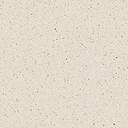 